KLASA:  UP/I-350-05/17-03/14URBROJ:   2170/1-03-07/1-17-03Rab,   13. listopad 2017.Primorsko-goranska županija, Upravni odjel za prostorno uređenje, graditeljstvo i zaštitu okoliša, Ispostava u Rabu, temeljem odredbi članka 142. stavak 1. Zakona o prostornom uređenju („Narodne novine“, broj: 153/13 i 65/17), u postupku izdavanja lokacijske dozvole po zahtjevu „VRELO“ d.o.o. Rab (OIB: 75422440757), Palit 68,P O Z I V Apodnositelja zahtjeva, vlasnika nekretnine za koju se izdaje lokacijska dozvola i nositelje drugih stvarnih prava na tim nekretninama, te vlasnike i nositelje drugih stvarnih prava na nekretnini koja neposredno graniči s nekretninom za koju se izdaje lokacijska dozvola za zahvat u prostoru: gradnja uređaja za pročišćavanje otpadnih voda na dijelu čestica oznake k.č. 826/1, 826/42 i k.č. 811/1, sve k.o. Barbat, Aglomeracije Rab, da izvrše uvid u Idejni projekt, zajedničke oznake projekta RAB-2016 od lipnja 2017. godine, glavni projektant Raoul Valčić, dipl.ing.građ., ovlašteni inženjer građevinarstva (broj ovlaštenja G 882), tvrtka „HIDRO-EXPERT“ d.o.o. Rijeka.Uvid u Idejni projekt mogu izvršiti osobe koje dokažu da imaju svojstvo stranke, osobno ili putem opunomoćenika u prostorijama Upravnog odjela za prostorno uređenje, graditeljstvo i zaštitu okoliša, Ispostava u Rabu, Palit 71, dana 24. listopada 2017. godine od 9 do 11 sati.Stranka koja se ne odazove javnom pozivu ne može zbog toga tražiti obnovu postupka lokacijske dozvole.                                                                                          Dostaviti:Oglasna ploča, ovdje – 8 danaMrežne stranice upravnog tijelaGrađevna čestica – obuhvat zahvataSpis, ovdje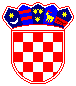 REPUBLIKA HRVATSKA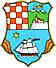 PRIMORSKO-GORANSKA ŽUPANIJAUPRAVNI ODJEL ZA PROSTORNO UREĐENJE,  GRADITELJSTVO I  ZAŠTITU KOLIŠAISPOSTAVA u RABu